Σαββατοκύριακο  4 / 5 Απριλίου 2020Διαλέξτε και γράψτε 5 συναισθήματα που νιώθετε αυτές τις μέρες που είμαστε αναγκαστικά μέσα στο σπίτι.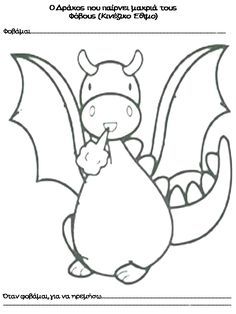 ……………………………………………………….………………………………………………………………………………………………………………………………………………………………………………..…………………………………………………………….Γράψτε 5 πράγματα που θα κάνετε μόλις τελειώσει η περιπέτεια και βγούμε ξανά έξω.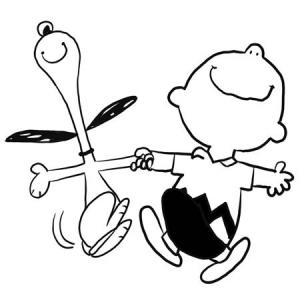 ……………………………………………………….………………………………………………………………………………………………………………………………………………………………………………..…………………………………………………………….Ζωγραφίστε παρακάτω πώς φαντάζεστε ότι θα νικήσουμε τον κορονοϊό;